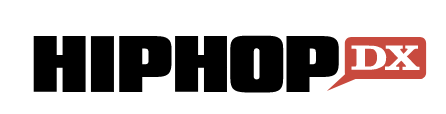 August 29, 2020https://hiphopdx.com/news/id.57588/title.how-meditation-changed-nle-choppas-lifeYouTube: https://www.youtube.com/watch?v=gIn_TaPZYZY&t=958s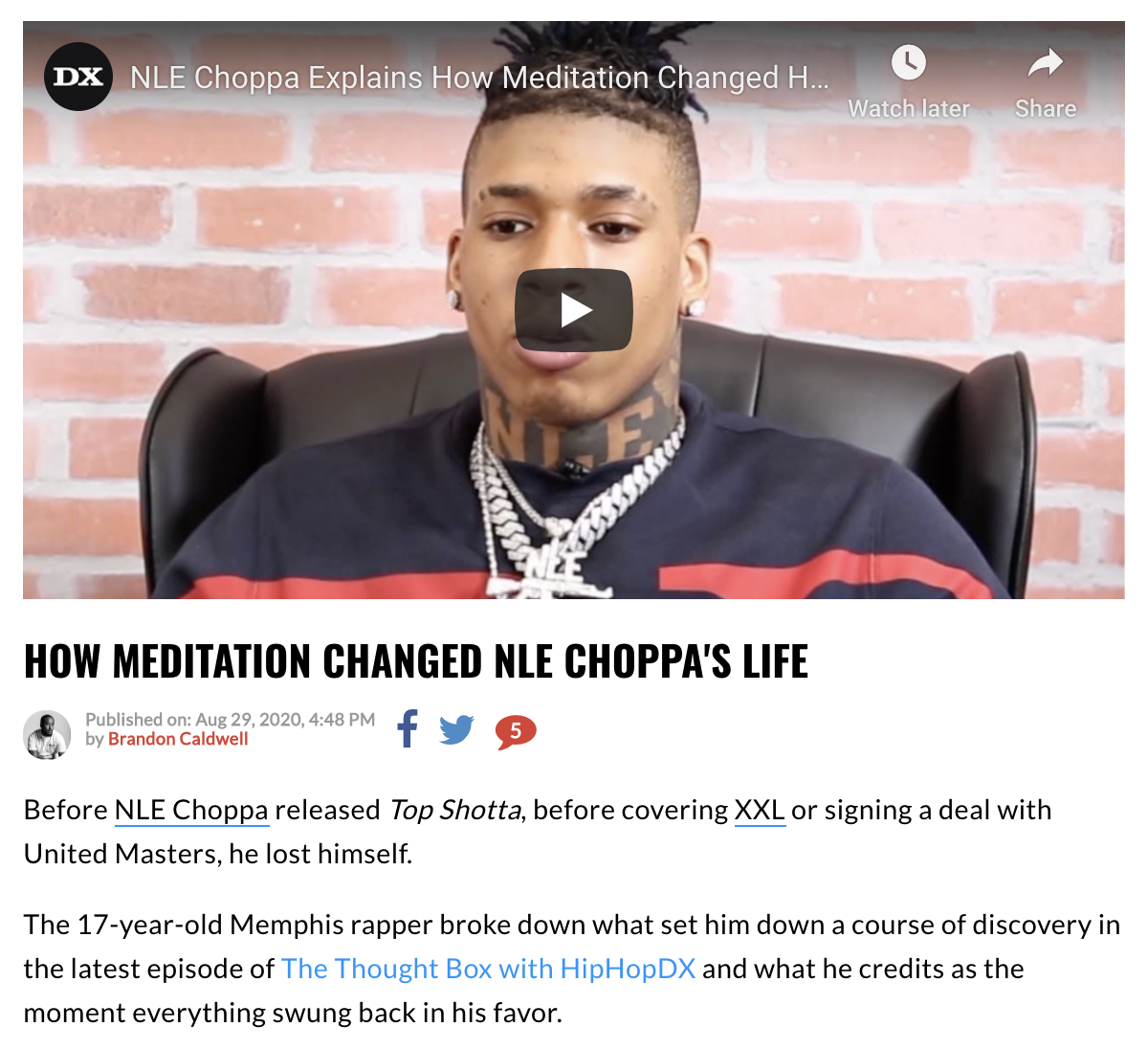 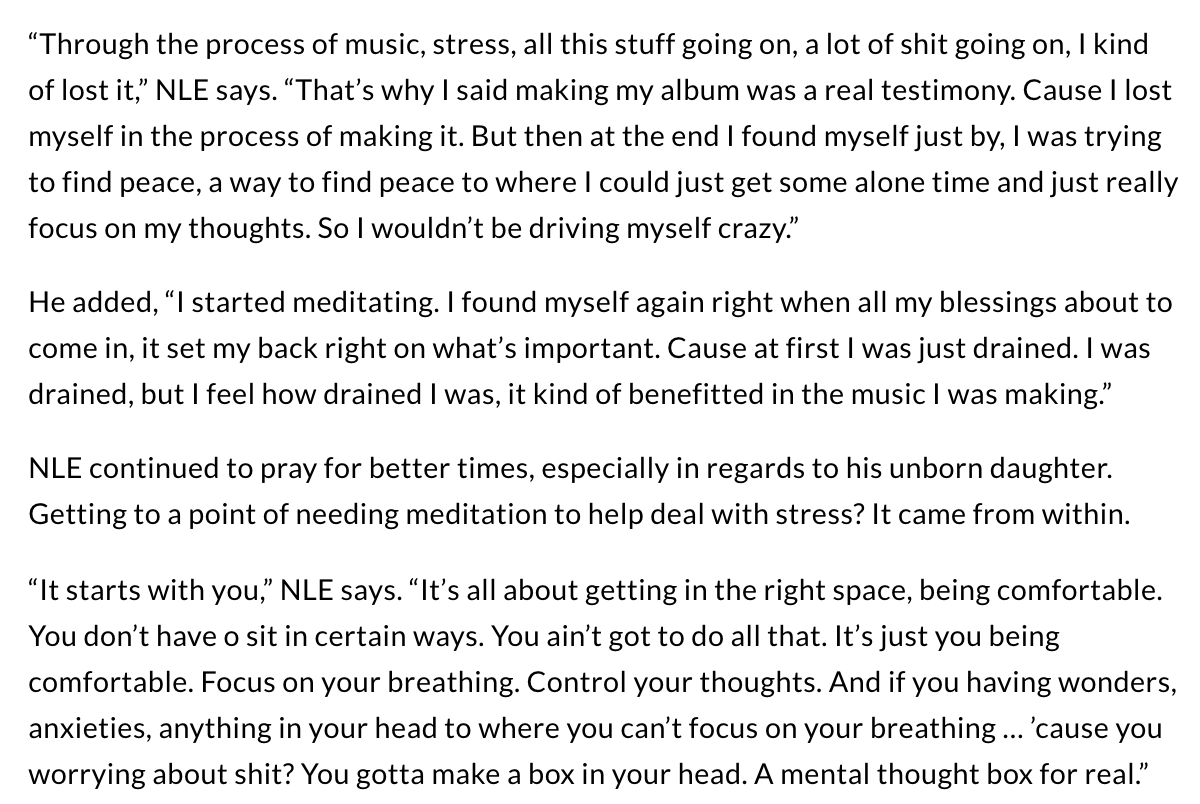 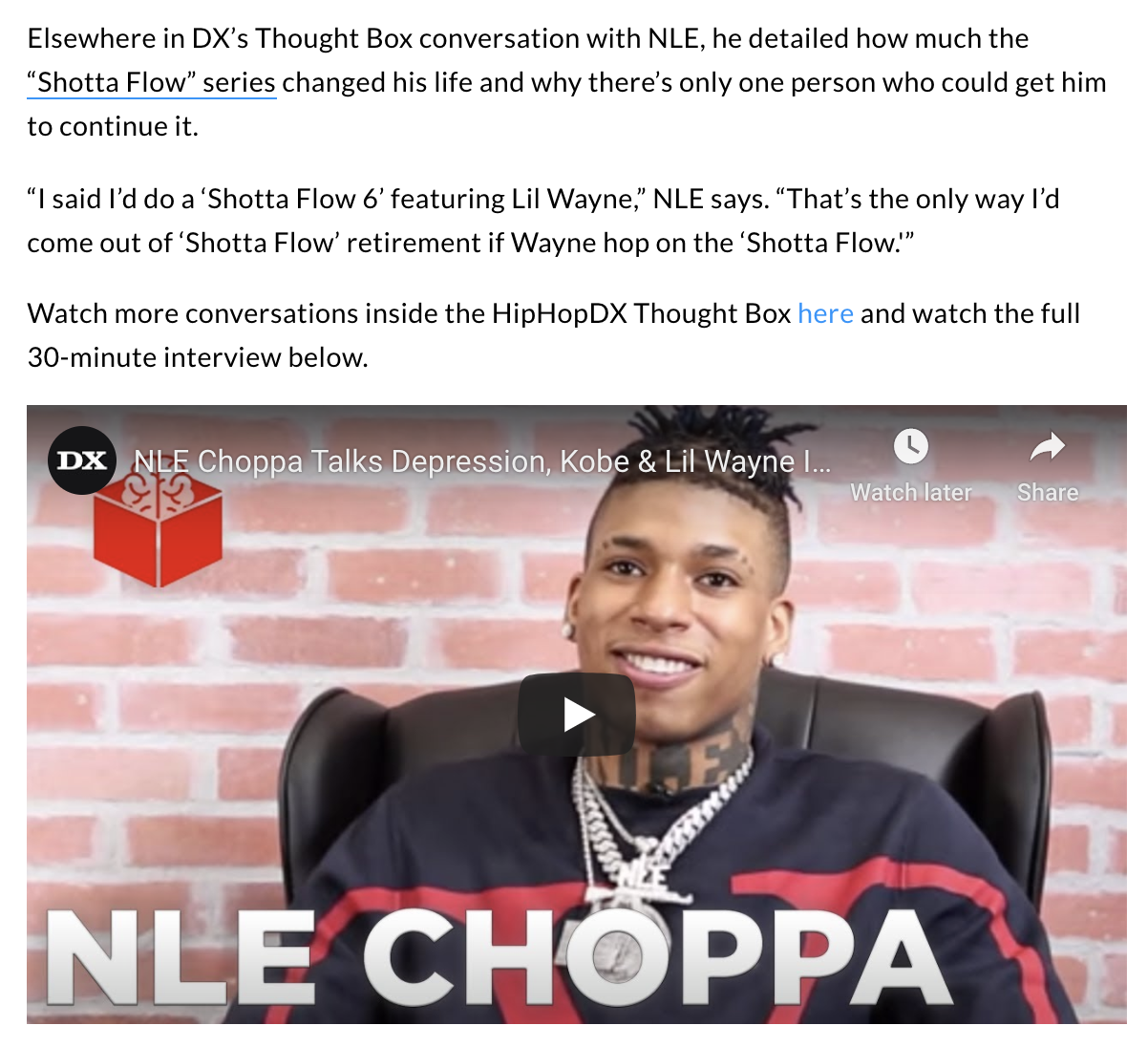 